Colegio:SanManuel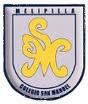 Asignatura:FrancésMadameDianaOcaresTroncosoCurso:Quinto BásicoGUIDE DE TRAVAIL 3TRADUIRE LES PHRASES, DESSINER ET COLORIER SELON LE CAS.(Traducir las oraciones, dibujar y colorearsegún el caso).Bonjour, je m’appelle Monsieur Le Coq. Je suis le symbole de la France._____________________________________________________________Je m’appelle Tour Eiffel, je suis grande et belle_____________________________________________________________Salut, je m’appelle Madame Baguette, je suis fine et élégante._____________________________________________________________RÉÉCRIRE LE DIALOGUE DANS L’ORDRE.(Escribir el diálogo en orden).- Bien, merci. Et toi ?                                       1) ………………………………………- Oui, merci. Au revoir.                                     2) ………………………………………- Bonjour !                                                         3) ………………………………………- Ah, bonjour ! Comment ça va ?4) ………………………………………- Au revoir.                                                        5) ………………………………………BRAVO !OBJETIVOS DE APRENDIZAJE:Comprender y traducir información relacionada con presentación.La actividad se revisará al regreso a clases. Formativa Acumulativa.INDICACIONES GENERALES:Completar y pegar guía en el cuaderno.Usar diccionario.Correo de contacto si tiene dudasfrancescolegiosanmanuel@gmail.comHABILIDADES / DESTREZAS:Comprensión y Expresión Escrita1.2.3.